Play							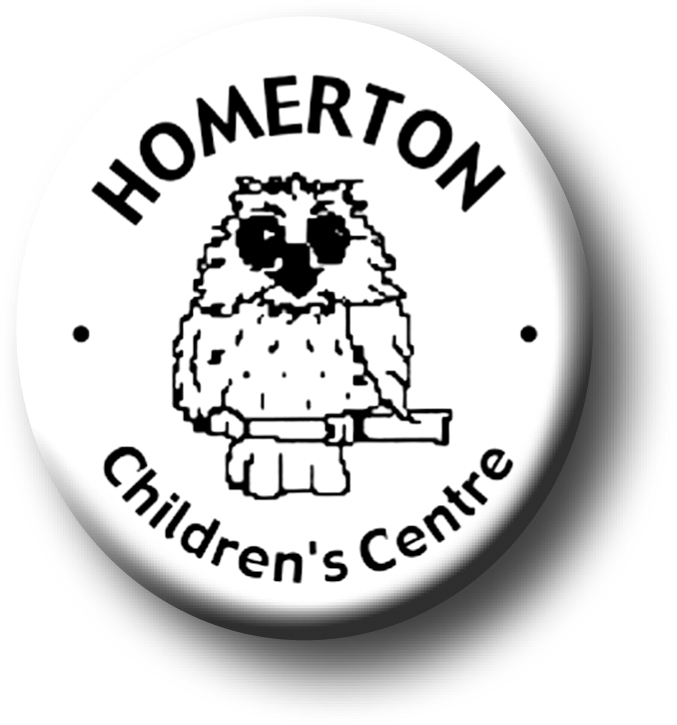 The Early Years Foundation Stage (2012) States that	‘Play underpins all learning and development in the foundation stage’